ПРОТОКОЛ № _____Доп. Вр.                    в пользу                                           Серия 11-метровых                    в пользу                                            Подпись судьи : _____________________ /_________________________ /ПредупрежденияУдаленияПредставитель принимающей команды: ______________________ / _____________________ Представитель команды гостей: _____________________ / _________________________ Замечания по проведению игры ______________________________________________________________________________________________________________________________________________________________________________________________________________________________________________________________________________________________________________________________________________________________________________________________________________________________________________________________________________________________________________________________Травматические случаи (минута, команда, фамилия, имя, номер, характер повреждения, причины, предварительный диагноз, оказанная помощь): _________________________________________________________________________________________________________________________________________________________________________________________________________________________________________________________________________________________________________________________________________________________________________________________________________________________________________Подпись судьи:   _____________________ / _________________________Представитель команды: ______    __________________  подпись: ___________________    (Фамилия, И.О.)Представитель команды: _________    _____________ __ подпись: ______________________                                                             (Фамилия, И.О.)Лист травматических случаевТравматические случаи (минута, команда, фамилия, имя, номер, характер повреждения, причины, предварительный диагноз, оказанная помощь)_______________________________________________________________________________________________________________________________________________________________________________________________________________________________________________________________________________________________________________________________________________________________________________________________________________________________________________________________________________________________________________________________________________________________________________________________________________________________________________________________________________________________________________________________________________________________________________________________________________________________________________________________________________________________________________________________________________________________________________________________________________________________________________________________________________________________________________________________________________________________________________________________________________________________________________________________________________________________________________________________________________________________________________________________________________________________________________________________________________________________________________Подпись судьи : _________________________ /________________________/ 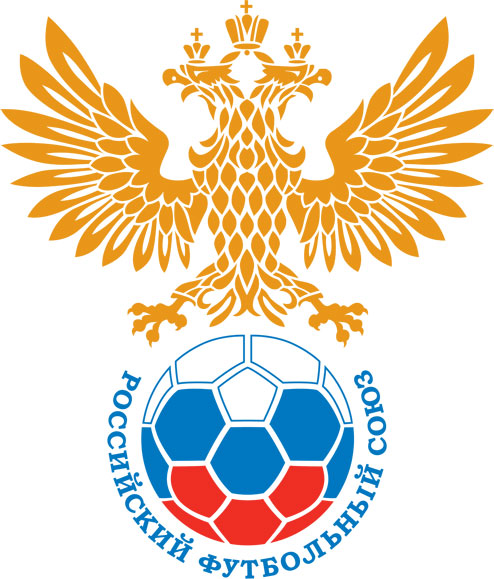 РОССИЙСКИЙ ФУТБОЛЬНЫЙ СОЮЗМАОО СФФ «Центр»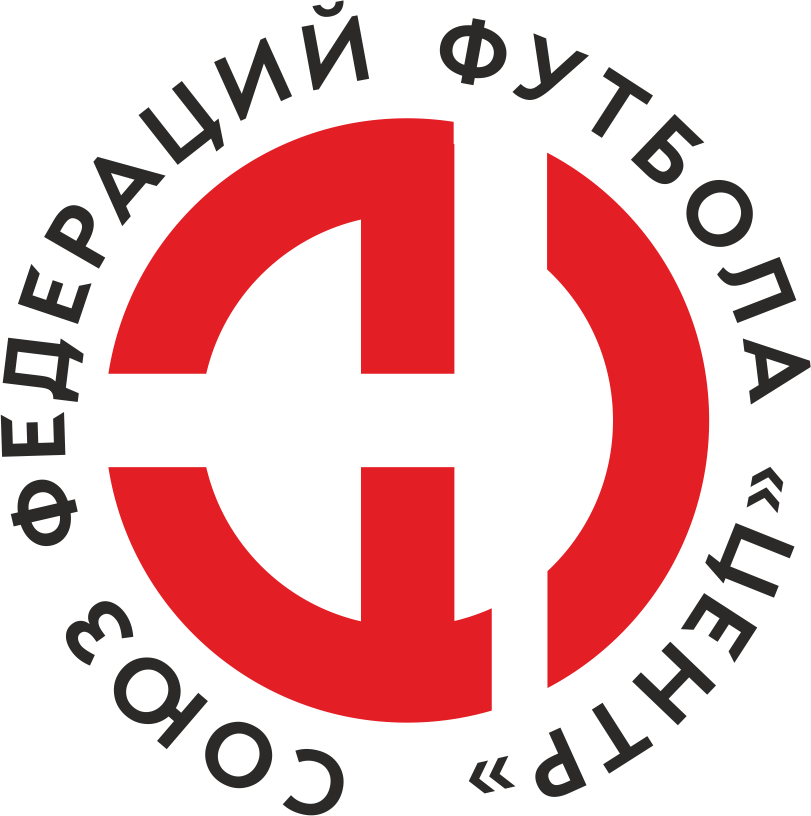    Первенство России по футболу среди команд III дивизиона, зона «Центр» _____ финала Кубка России по футболу среди команд III дивизиона, зона «Центр»Стадион «Локомотив» (Тамбов)Дата:29 сентября 2019Тамбов-М (Тамбов)Тамбов-М (Тамбов)Тамбов-М (Тамбов)Тамбов-М (Тамбов)Металлург-М (Липецк)Металлург-М (Липецк)команда хозяевкоманда хозяевкоманда хозяевкоманда хозяевкоманда гостейкоманда гостейНачало:15:00Освещение:ЕстественноеЕстественноеКоличество зрителей:50Результат:1:0в пользуТамбов-М (Тамбов)1 тайм:0:0в пользуничьяСудья:Жолобов Виталий  (Волгоград)кат.1 помощник:Шайдулин Руслан (Волжский)кат.2 помощник:Даниленко Дмитрий (Волгоград)кат.Резервный судья:Резервный судья:Ульев Дмитрий (Тамбов)кат.Инспектор:Чвякин Леонид Дмитриевич (Орел)Чвякин Леонид Дмитриевич (Орел)Чвякин Леонид Дмитриевич (Орел)Чвякин Леонид Дмитриевич (Орел)Делегат:СчетИмя, фамилияКомандаМинута, на которой забит мячМинута, на которой забит мячМинута, на которой забит мячСчетИмя, фамилияКомандаС игрыС 11 метровАвтогол1:0Алексей ПоповТамбов-М (Тамбов)58Мин                 Имя, фамилия                          КомандаОснование69Роман ЖеребятьевТамбов-М (Тамбов)Удар соперника ногой69Николай СмирныхМеталлург-М (Липецк)Второе предупреждение в матче (грубая игра)69Михаил КукинМеталлург-М (Липецк)Удар соперника рукой в лицо69Максим СкопинцевМеталлург-М (Липецк)Удар соперника рукой в лицо70Антон АрхиповТамбов-М (Тамбов)Плевок в лицо соперникаРОССИЙСКИЙ ФУТБОЛЬНЫЙ СОЮЗМАОО СФФ «Центр»РОССИЙСКИЙ ФУТБОЛЬНЫЙ СОЮЗМАОО СФФ «Центр»РОССИЙСКИЙ ФУТБОЛЬНЫЙ СОЮЗМАОО СФФ «Центр»РОССИЙСКИЙ ФУТБОЛЬНЫЙ СОЮЗМАОО СФФ «Центр»РОССИЙСКИЙ ФУТБОЛЬНЫЙ СОЮЗМАОО СФФ «Центр»РОССИЙСКИЙ ФУТБОЛЬНЫЙ СОЮЗМАОО СФФ «Центр»Приложение к протоколу №Приложение к протоколу №Приложение к протоколу №Приложение к протоколу №Дата:29 сентября 201929 сентября 201929 сентября 201929 сентября 201929 сентября 2019Команда:Команда:Тамбов-М (Тамбов)Тамбов-М (Тамбов)Тамбов-М (Тамбов)Тамбов-М (Тамбов)Тамбов-М (Тамбов)Тамбов-М (Тамбов)Игроки основного составаИгроки основного составаЦвет футболок: Синие       Цвет гетр: СиниеЦвет футболок: Синие       Цвет гетр: СиниеЦвет футболок: Синие       Цвет гетр: СиниеЦвет футболок: Синие       Цвет гетр: СиниеНЛ – нелюбительНЛОВ – нелюбитель,ограничение возраста НЛ – нелюбительНЛОВ – нелюбитель,ограничение возраста Номер игрокаЗаполняется печатными буквамиЗаполняется печатными буквамиЗаполняется печатными буквамиНЛ – нелюбительНЛОВ – нелюбитель,ограничение возраста НЛ – нелюбительНЛОВ – нелюбитель,ограничение возраста Номер игрокаИмя, фамилияИмя, фамилияИмя, фамилия1Тамерлан Габуев Тамерлан Габуев Тамерлан Габуев 5Ренат Багдашкин Ренат Багдашкин Ренат Багдашкин 27Илья Мамкин Илья Мамкин Илья Мамкин 25Максим Перегудов Максим Перегудов Максим Перегудов 17Сергей Клименко Сергей Клименко Сергей Клименко 21Антон Архипов (к)Антон Архипов (к)Антон Архипов (к)18Владислав Власов Владислав Власов Владислав Власов 7Александр Шурлов Александр Шурлов Александр Шурлов 8Арсен Каболов Арсен Каболов Арсен Каболов 26Игорь Сичкар Игорь Сичкар Игорь Сичкар 32Роман Жеребятьев Роман Жеребятьев Роман Жеребятьев Запасные игроки Запасные игроки Запасные игроки Запасные игроки Запасные игроки Запасные игроки 16Даниила КосенковДаниила КосенковДаниила Косенков22Данила ЖивилковДанила ЖивилковДанила Живилков15Александр ЕвтинАлександр ЕвтинАлександр Евтин24Никита ТеселкинНикита ТеселкинНикита Теселкин10Алексей ПоповАлексей ПоповАлексей Попов30Иван ОвсянниковИван ОвсянниковИван Овсянников19Вячеслав ШабановВячеслав ШабановВячеслав Шабанов28Илья ГерасимовИлья ГерасимовИлья Герасимов29Дмитрий БыковДмитрий БыковДмитрий БыковТренерский состав и персонал Тренерский состав и персонал Фамилия, имя, отчествоФамилия, имя, отчествоДолжностьДолжностьТренерский состав и персонал Тренерский состав и персонал 1Тренерский состав и персонал Тренерский состав и персонал 234567ЗаменаЗаменаВместоВместоВместоВышелВышелВышелВышелМинМинСудья: _________________________Судья: _________________________Судья: _________________________11Александр ШурловАлександр ШурловАлександр ШурловВячеслав ШабановВячеслав ШабановВячеслав ШабановВячеслав Шабанов464622Арсен КаболовАрсен КаболовАрсен КаболовАлексей ПоповАлексей ПоповАлексей ПоповАлексей Попов5757Подпись Судьи: _________________Подпись Судьи: _________________Подпись Судьи: _________________33Сергей КлименкоСергей КлименкоСергей КлименкоДанила ЖивилковДанила ЖивилковДанила ЖивилковДанила Живилков6262Подпись Судьи: _________________Подпись Судьи: _________________Подпись Судьи: _________________44Игорь СичкарИгорь СичкарИгорь СичкарДмитрий БыковДмитрий БыковДмитрий БыковДмитрий Быков818155Владислав ВласовВладислав ВласовВладислав ВласовИван ОвсянниковИван ОвсянниковИван ОвсянниковИван Овсянников82826677        РОССИЙСКИЙ ФУТБОЛЬНЫЙ СОЮЗМАОО СФФ «Центр»        РОССИЙСКИЙ ФУТБОЛЬНЫЙ СОЮЗМАОО СФФ «Центр»        РОССИЙСКИЙ ФУТБОЛЬНЫЙ СОЮЗМАОО СФФ «Центр»        РОССИЙСКИЙ ФУТБОЛЬНЫЙ СОЮЗМАОО СФФ «Центр»        РОССИЙСКИЙ ФУТБОЛЬНЫЙ СОЮЗМАОО СФФ «Центр»        РОССИЙСКИЙ ФУТБОЛЬНЫЙ СОЮЗМАОО СФФ «Центр»        РОССИЙСКИЙ ФУТБОЛЬНЫЙ СОЮЗМАОО СФФ «Центр»        РОССИЙСКИЙ ФУТБОЛЬНЫЙ СОЮЗМАОО СФФ «Центр»        РОССИЙСКИЙ ФУТБОЛЬНЫЙ СОЮЗМАОО СФФ «Центр»Приложение к протоколу №Приложение к протоколу №Приложение к протоколу №Приложение к протоколу №Приложение к протоколу №Приложение к протоколу №Дата:Дата:29 сентября 201929 сентября 201929 сентября 201929 сентября 201929 сентября 201929 сентября 2019Команда:Команда:Команда:Металлург-М (Липецк)Металлург-М (Липецк)Металлург-М (Липецк)Металлург-М (Липецк)Металлург-М (Липецк)Металлург-М (Липецк)Металлург-М (Липецк)Металлург-М (Липецк)Металлург-М (Липецк)Игроки основного составаИгроки основного составаЦвет футболок: Белые   Цвет гетр:  БелыеЦвет футболок: Белые   Цвет гетр:  БелыеЦвет футболок: Белые   Цвет гетр:  БелыеЦвет футболок: Белые   Цвет гетр:  БелыеНЛ – нелюбительНЛОВ – нелюбитель,ограничение возрастаНЛ – нелюбительНЛОВ – нелюбитель,ограничение возрастаНомер игрокаЗаполняется печатными буквамиЗаполняется печатными буквамиЗаполняется печатными буквамиНЛ – нелюбительНЛОВ – нелюбитель,ограничение возрастаНЛ – нелюбительНЛОВ – нелюбитель,ограничение возрастаНомер игрокаИмя, фамилияИмя, фамилияИмя, фамилия1Никита Зеленов Никита Зеленов Никита Зеленов 6Артем Лаврененко Артем Лаврененко Артем Лаврененко 25Яков Немов Яков Немов Яков Немов 14Николай Смирных Николай Смирных Николай Смирных 47Максим Скопинцев (к)Максим Скопинцев (к)Максим Скопинцев (к)19Илья Потрусаев Илья Потрусаев Илья Потрусаев 4Михаил Акиничев Михаил Акиничев Михаил Акиничев 7Андрей Мохов Андрей Мохов Андрей Мохов 15Михаил Кукин Михаил Кукин Михаил Кукин 8Артем Тарлыков Артем Тарлыков Артем Тарлыков 10Илья Глебов Илья Глебов Илья Глебов Запасные игроки Запасные игроки Запасные игроки Запасные игроки Запасные игроки Запасные игроки 12Иван СапуновИван СапуновИван Сапунов24Дмитрий БолдыревДмитрий БолдыревДмитрий Болдырев17Даниил ДенежкинДаниил ДенежкинДаниил Денежкин18Илья ЕлисеевИлья ЕлисеевИлья Елисеев9Никита ТиньковНикита ТиньковНикита Тиньков11Роман СушковРоман СушковРоман Сушков2Андрей КазанцевАндрей КазанцевАндрей КазанцевТренерский состав и персонал Тренерский состав и персонал Фамилия, имя, отчествоФамилия, имя, отчествоДолжностьДолжностьТренерский состав и персонал Тренерский состав и персонал 1Тренерский состав и персонал Тренерский состав и персонал 234567Замена Замена ВместоВместоВышелМинСудья : ______________________Судья : ______________________11Артем ТарлыковАртем ТарлыковРоман Сушков7022Илья ПотрусаевИлья ПотрусаевНикита Тиньков73Подпись Судьи : ______________Подпись Судьи : ______________Подпись Судьи : ______________33Подпись Судьи : ______________Подпись Судьи : ______________Подпись Судьи : ______________44556677        РОССИЙСКИЙ ФУТБОЛЬНЫЙ СОЮЗМАОО СФФ «Центр»        РОССИЙСКИЙ ФУТБОЛЬНЫЙ СОЮЗМАОО СФФ «Центр»        РОССИЙСКИЙ ФУТБОЛЬНЫЙ СОЮЗМАОО СФФ «Центр»        РОССИЙСКИЙ ФУТБОЛЬНЫЙ СОЮЗМАОО СФФ «Центр»   Первенство России по футболу среди футбольных команд III дивизиона, зона «Центр» _____ финала Кубка России по футболу среди футбольных команд III дивизиона, зона «Центр»       Приложение к протоколу №Дата:29 сентября 2019Тамбов-М (Тамбов)Металлург-М (Липецк)команда хозяевкоманда гостей